INDICAÇÃO Nº 140/2018Indica ao Poder Executivo Municipal a execução de serviços de limpeza do mato alto e/ou notificação do proprietário (se particular) em imóvel na Rua Albânia, ao lado do nº 436, no Jardim Europa IV.Excelentíssimo Senhor Prefeito Municipal, Nos termos do Art. 108 do Regimento Interno desta Casa de Leis, dirijo-me a Vossa Excelência para indicar que, por intermédio do Setor competente, sejam executados serviços de limpeza do mato alto em imóvel na Rua Albânia, ao lado do número 436, no Jardim Europa IV. Justificativa:                     Moradores do bairro reclamam do mato alto em terreno na Rua Albânia, ao lado do número 436, no Jardim Europa IV.A falta de limpeza no local, além do impacto ao visual do local, faz com que bichos peçonhentos invadam as residências vizinhas, causando transtornos aos moradores. Se por ventura, o imóvel for de particular, que a Fiscalização notifique o proprietário para efetuar a devida limpeza.Plenário “Dr. Tancredo Neves”, em 05 de janeiro de 2018.José Antonio Ferreira“Dr. José”-vereador-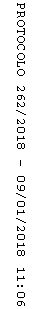 